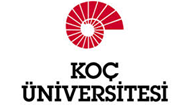 FEN BİLİMLERİ ENSTİTÜSÜDOKTORA TEZ İZLEME KOMİTESİ ATAMA TUTANAĞI(PHD THESIS MONITORING COMMITTEE ASSIGNMENT FORM)Öğrencinin Adı, Soyadı	: ...............................………………………………………………………...(Student name and Last Name)Program			: ......................................................................................................................	
(Program)
Tarih				: ...............................…………………………………………………………(Date)Program Koordinatörü	: .....................................................	İmza		: …………………(Program Coordinator)							(Signature)YÖK Madde 20-1 ve 2: - Yeterlik sınavında başarılı bulunan öğrenci için ilgili enstitü anabilim dalı başkanlığının önerisi ve enstitü yönetim kurulu onayı ile yeterlik sınavını takip eden bir ay içinde bir tez izleme komitesi oluşturulur. Tez İzleme Komitesi üç öğretim üyesinden oluşur. Komitede tez danışmanından başka ilgili enstitü anabilim dalı içinden ve dışından birer üye yer alır. Eğer varsa, ikinci tez danışmanı da komite toplantılarına katılabilir.- A Doctoral Thesis Monitoring Committee is appointed on the recommendation of the department board and approval of the Executive Council within one month after the student passes the doctoral qualifying examination. The Thesis Monitoring Committee is comprised of three faculty members. The committee includes one member from inside the program and one member from outside the program, in addition to the thesis advisor. In case of the appointment of a co-advisor, the co-advisor may attend the Committee meetings. İlk Atama (First Assignment) 
 Üye Değişikliği (Member Change)
 Tez Danışmanı Değişikliği (Thesis Advisor Change)
 İlk Atama (First Assignment) 
 Üye Değişikliği (Member Change)
 Tez Danışmanı Değişikliği (Thesis Advisor Change)
   Ünvanı, Adı ve Soyadı (Title, Name and Last Name)   Ünvanı, Adı ve Soyadı (Title, Name and Last Name)Enstitü Anabilim Dalı/Kurumu 
(Program and University)İmza (Signature)1. Üye (Tez Danışmanı)
Member (Thesis Advisor)2. Üye (Anabilim dalı içinden)
Member (Inside The Program)3. Üye (Anabilim dalı dışından)
Member (Outside the Program)